Health and Safety Plan Summary: Beaver Valley Montessori School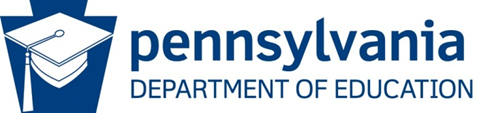 Anticipated Launch Date: 7/20/2020Use these summary tables to provide your local education community with a detailed overview of your Health and Safety Plan. LEAs are required to post this summary on their website. To complete the summary, copy and paste the domain summaries from the Health and Safety Plan tables above.Facilities Cleaning, Sanitizing, Disinfecting and VentilationSocial Distancing and Other Safety ProtocolsMonitoring Student and Staff HealthOther Considerations for Students and StaffRequirement(s)Strategies, Policies and Procedures* Cleaning, sanitizing, disinfecting, and ventilating learning spaces, surfaces, and any other areas used by students (i.e., restrooms, drinking fountains, hallways, and transportation)Our building space, including office, storage, common areas and all classroom spaces will be sanitized using a two step, environmentally friendly, Bactronix process prior to opening. Clean & disinfect frequently touched surfaces & objects within the school many times daily, including tables, chairs, door handles, sink handles. Shared objects & restrooms after each use.Classrooms & common areas will be thoroughly disinfected in-between sessions and nightly. Increase circulation of outdoor air by opening windows & doors when possible.Requirement(s)Strategies, Policies and Procedures* Classroom/learning space occupancy that allows for 6 feet of separation among students and staff throughout the day, to the maximum extent feasible* Restricting the use of cafeterias and other congregate settings, and serving meals in alternate settings such as classrooms* Hygiene practices for students and staff including the manner and frequency of hand-washing and other best practices* Posting signs, in highly visible locations, that promote everyday protective measures, and how to stop the spread of germs* Handling sporting activities consistent with the CDC Considerations for Youth Sports for recess and physical education classesLimiting the sharing of materials among studentsStaggering the use of communal spaces and hallwaysAdjusting transportation schedules and practices to create social distance between studentsLimiting the number of individuals in classrooms and other learning spaces, and interactions between groups of studentsCoordinating with local childcare regarding on site care, transportation protocol changes and, when possible, revised hours of operation or modified school-year calendarsOther social distancing and safety practicesStaff will travel to the students - students will remain with their groupNo more than 20 individuals p/room Chairs & tables 6’ physical distance Individual mats spaced 6’ apartMore independent works availableAssigned tables & chairsLunch will take place in classroom at student table.Snacks will be prepackaged and eaten at student’s table.Lessons on proper hand washing, covering coughs & sneezesLessons on proper use of face coverings & physical distancingMasks will be provided for staff and visiting adultsShields will be provided for staffPeriodic hand washing, hand sanitizing and disinfecting throughout the dayPost signs at school entrance stating face mask policy,Post signs in hallways and restrooms describing & illustrating protective measures such as proper handwashing, how to stop the spread of germsCommunicate through website, social media and email about how to reduce the spread of COVID-19Outdoor play/Recess will take place in an open field or large courtyard when social distancing can be maintainedClasses will have alternating outdoor timesOrganized games & walks that model physical distancingIndividual, labeled mats & apronsIndividual art supplies in individual labeled containersLaminated Yield signs to provide a visual for preschoolers, placed on materials that need disinfectingShared materials will be disinfected between useHallway access will be limited to one class at a timeDisinfecting of high touch areas between use of hallwayPromote one-way traffic pattern to the extent possibleStaggered arrival and dismissal times.Staff will travel to studentsNo mingling of students from differing classrooms.No more than 20 individuals p/roomStaggered outdoor play timesVirtual group events & meetings6’ between people if events are heldRevised hours of operation & calendar changes will be emailed Share hygiene and disinfection strategies for transmission prevention at homeRequirement(s)Strategies, Policies and Procedures* Monitoring students and staff for symptoms and history of exposure* Isolating or quarantining students, staff, or visitors if they become sick or demonstrate a history of exposure* Returning isolated or quarantined staff, students, or visitors to schoolNotifying staff, families, and the public of school closures and within-school- year changes in safety protocolsDaily temperature checks upon arrival of staff and studentsParents report history exposure to administration before arrival.Asking families to self report if a family member becomes ill or is exposedStudents exhibiting signs of illness will go to the administrator’s office  quarantine area until a parent or guardian arrivesStaff and visitors who become ill will report to the administrator’s office and be sent home. Exposed students, staff, and visitors who experience no symptoms, may return following a 14-day quarantine Students & staff with symptoms may return when 10 days have elapsed since the start of symptoms and have no symptoms for 3 days including fever without pharmacological intervention and have a    receipt of a physician’s approvalemail notificationRequirement(s)Strategies, Policies and Procedures* Protecting students and staff at higher risk for severe illness* Use of face coverings (masks or face shields) by all staff* Use of face coverings (masks) by students (as appropriate)Unique safety protocols for students with complex needs or other vulnerable individualsStrategic deployment of staffDelay start of high risk students/staff with health concernsStaff must wear face mask or shield unless practicing 6’ physical distancingStudents age 2+ wear face mask (unless practicing 6’ physical distancing) or at all times parent/guardian’s request  Delay start of students with complex needs or vulnerabilitiesA list of substitute teachers and volunteers will be maintained in order to cover staff illness.  